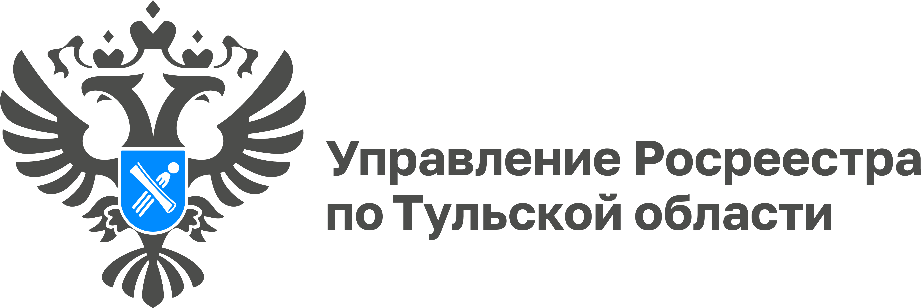 Предлагаем пройти опрос по стратегии развития Росреестра	В целях повышения качества предоставления государственных услуг и функций Росреестр проводит «Опрос по стратегии развития Росреестра».Пройти можно любым удобным способом:Вариант 1: отсканировать QR код.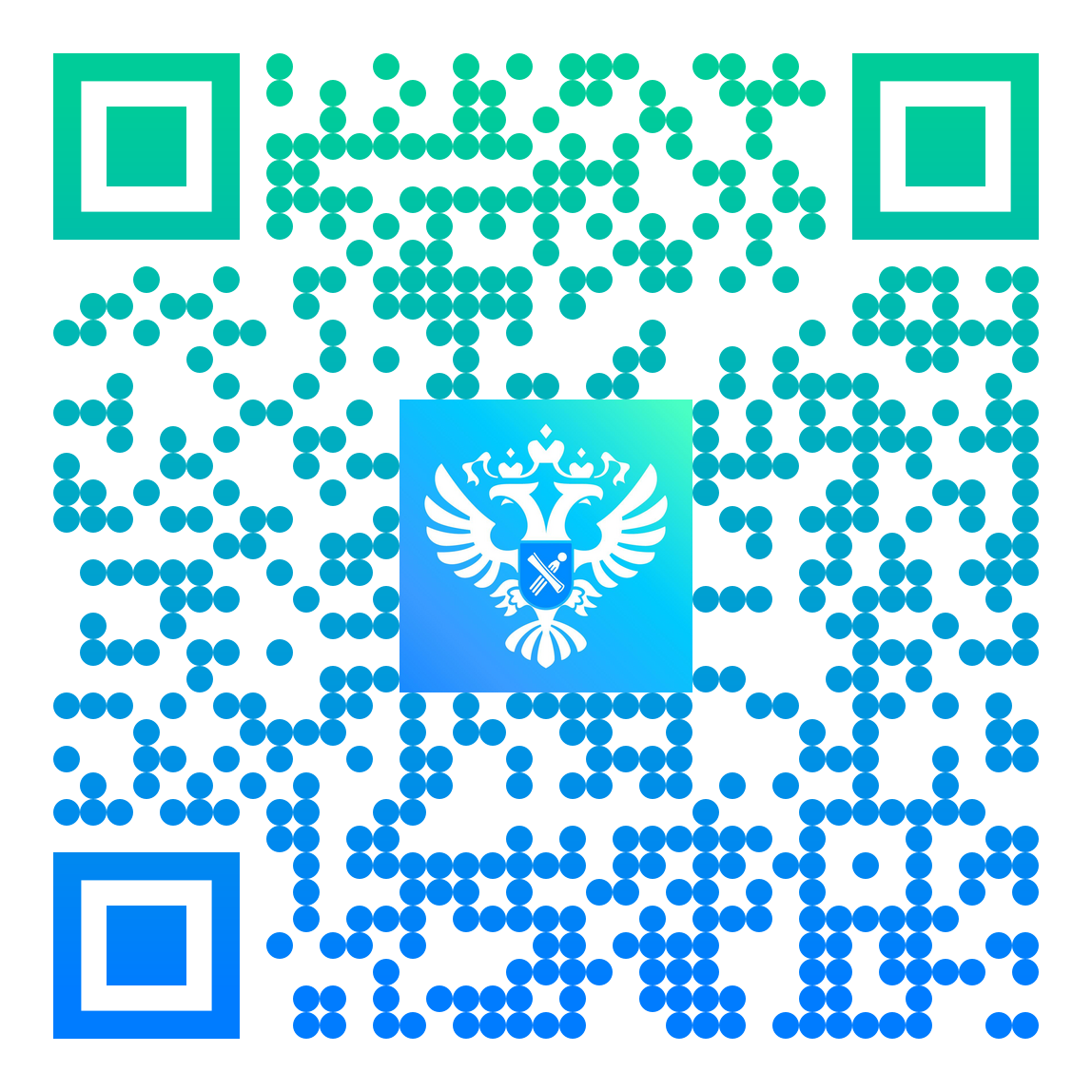 Вариант 2: перейти по ссылке: https://pos.gosuslugi.ru/lkp/polls/443095/Кроме того, опрос размещен на главной странице официального сайта Росреестра в разделе «Общественное голосование на портале Госуслуг «Мой выбор, мое будущее» - https://rosreestr.gov.ru/.